РОССИЙСКАЯ ФЕДЕРАЦИЯКемеровская областьНовокузнецкий муниципальный районМеталлургская сельская территорияМеталлургский сельский Совет народных депутатовР Е Ш Е Н И ЕОт 29.06.2010 г. №  120Об утверждении схемы многомандатных избирательных округов для проведения выборов депутатов Совета народных депутатов Металлургского сельского поселения первого созыва.Руководствуясь статьей 18 Федерального закона от 12.06.2002 №67-ФЗ «Об основных гарантиях избирательных прав и прав на участие в референдуме граждан Российской Федерации», статьей 9 Закона Кемеровской области от 12.12.2005 № 147-ОЗ «О выборах в органы местного самоуправления в Кемеровской области», статьями  2,3 Закона Кемеровской области от 04.05.2010 № 52-ОЗ «О внесении изменений в некоторые законодательные акты Кемеровской области в сфере местного самоуправления», статьями 12,24 Устава муниципального образования «Металлургская  сельская территория», Металлургский сельский Совет народных депутатов  Р Е Ш И Л:            1. Утвердить схему многомандатных избирательных округов для проведения выборов депутатов Совета народных депутатов Металлургского сельского поселения первого созыва  согласно приложению к настоящему Решению.       2. Опубликовать настоящее Решение в Новокузнецкой районной газете «Сельские вести».       3. Настоящее Решение вступает в силу со дня его официального опубликования.Глава Металлургской сельской территории С.Ф.ВасильевПриложение     к решению Металлургского сельскогоСовета народных депутатовот 29.06.2010 года № 120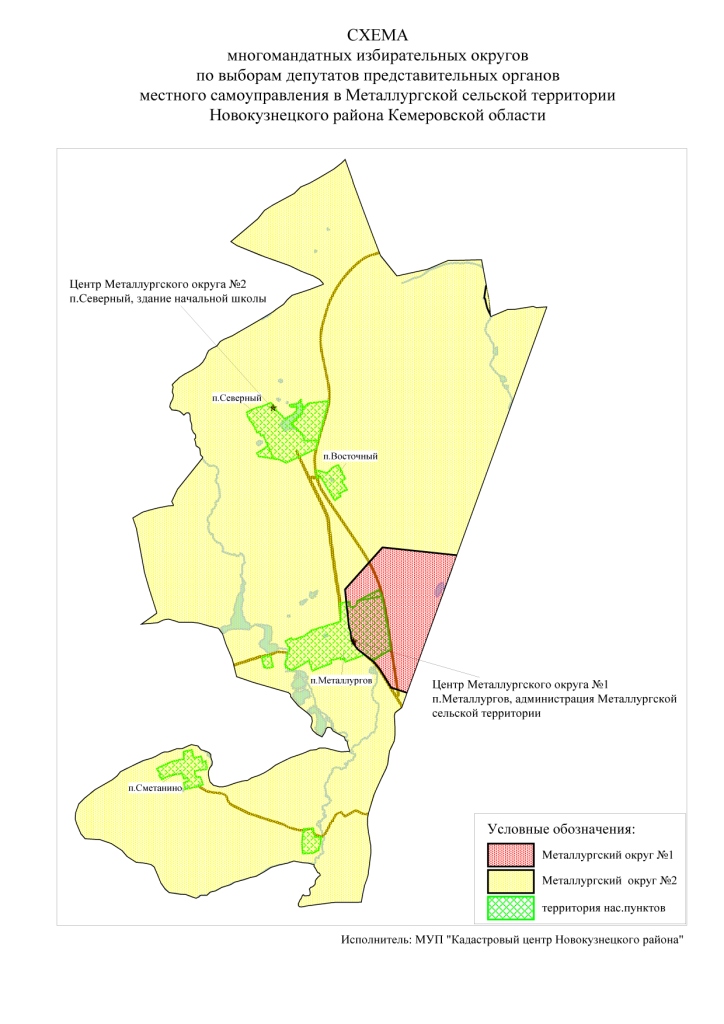 Металлургский избирательный округ №1(пятимандатный)Место нахождения окружной избирательной комиссии: г.Новокузнецк, ул.Сеченова, 25, здание администрации Новокузнецкого района.Численность избирателей: 1440 чел..В избирательный округ входят: улицы п.Металлургов: ул.Озерная, ул. Новоселов, ул. Весенняя, ул. Школьная, ул. Полевая, ул.Молодежная с дома № 8,8а ,10 по 40, 42Металлургский избирательный округ №2(пятимандатный)Место нахождения окружной избирательной комиссии: г.Новокузнецк, ул.Сеченова, 25, здание администрации Новокузнецкого района.Численность избирателей: 1383 чел..В избирательный округ входят: п. Северный, п.Восточный, п. Сметанино ,улицы п.Металлургов : ул.Новая,ул. Рабочая, ул. Садовая , ул. Зеленая, ул.Береговая, ул.Подгорная, ул. Новостройка, ул.Степная, ул.Центральная ул.Молодежная с № 1по № 6 ,д.98, с № 131 по № 150 .